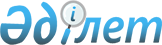 О ставках платы за пользование водными ресурсами из поверхностных источников Павлодарской области на 2019 годРешение маслихата Павлодарской области от 27 сентября 2019 года № 380/34. Зарегистрировано Департаментом юстиции Павлодарской области 14 октября 2019 года № 6575
      В соответствии со статьей 569 Кодекса Республики Казахстан от 25 декабря 2017 года "О налогах и других обязательных платежах в бюджет (Налоговый кодекс)", подпунктом 5) статьи 38 Водного кодекса Республики Казахстан от 9 июля 2003 года и приказом исполняющего обязанности Министра сельского хозяйства Республики Казахстан от 14 апреля 2009 года № 223 "Об утверждении методики расчета платы за пользование водными ресурсами поверхностных источников", Павлодарский областной маслихат РЕШИЛ:
      1. Утвердить прилагаемые ставки платы за пользование водными ресурсами поверхностных источников Павлодарской области на 2019 год.
      2. Контроль за исполнением настоящего решения возложить на постоянную комиссию областного маслихата по вопросам экологии и охраны окружающей среды.
      3. Настоящее решение вводится в действие по истечении десяти календарных дней после дня его первого официального опубликования. Ставки платы
за пользование водными ресурсами из поверхностных
источников Павлодарской области на 2019 год
					© 2012. РГП на ПХВ «Институт законодательства и правовой информации Республики Казахстан» Министерства юстиции Республики Казахстан
				
      Председатель сессии

Е. Арынов

      Секретарь областного маслихата

Б. Бексеитова
Утверждены
решением Павлодарского
областного маслихата
от 27 сентября 2019 года
№ 380/34
№ п/п
Виды специального водопользования
Единица измерения
Ставки платы, тенге
1
2
3
4
1
Жилищно-эксплуатационные и коммунальные услуги
1000 кубических метров
128,46
2
Промышленность, включая теплоэнергетику 
1000 кубических метров
738,16
3
Сельское хозяйство
1000 кубических метров
207,99
4
Прудовые хозяйства, осуществляющие забор воды из водных источников
1000 кубических метров
207,99
5
Водный транспорт
1000 тонна километр 
28,54